ROMÂNIA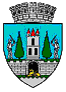 JUDEŢUL SATU MARECONSILIUL LOCAL AL MUNICIPIULUI SATU MAREHOTĂRÂREA NR. 326/25.11.2021privind aprobarea vânzării unui imobil - teren  situat în  Satu Mare,str. Păulești nr. 2Consiliul Local al Municipiului Satu Mare întrunit în ședința ordinară din data  de 25.11.2021,Analizând proiectul de hotărâre înregistrat sub nr. 58909/19.11.2021,  referatul de aprobare al inițiatorului înregistrat sub  nr. 58911/19.11.2021,  raportul de specialitate comun  al Serviciului Patrimoniu Concesionări Închirieri şi al Direcţiei economice, înregistrat sub nr. 58913/19.11.2021, raportul Serviciului Juridic înregistrat sub nr. 59066/19.11.2021, avizele comisiilor de specialitate ale Consiliului Local Satu Mare,- cererea depusă de către domnul Coica Costel Dorel, înregistrată la Primăria Municipiului Satu Mare sub nr. 44.402/17.08.2021 și documentația topografică anexată acesteia,Luând în considerare prevederile:- art. 1, Anexa 1 din Hotărârea Consiliului Local Satu Mare                                        nr. 53/25.02.2021;- art. 10 alin. (2) și art. 24 din Legea cadastrului și a publicității imobiliare nr. 7/1996, republicată cu modificările și completările ulterioare;-  art. 553  alin. (1) coroborat cu alin. 4, art. 885 și ale art. 888 din Codul Civil, - art. 36 alin. (1) din Legea nr. 18/1991 a fondului funciar, republicată, cu modificările și completările ulterioare;- art. 354 alin.(1), art. 355 și ale art. 364  alin. (1) din  Codul administrativ, aprobat prin O.U.G. nr. 57/2019, cu modificările și completările ulterioare;- Legii nr. 24/2000 privind normele de tehnică legislativă pentru elaborarea actelor normative, republicată, cu modificările și completările ulterioare;  În temeiul prevederilor art. 108 lit. e), art. 129 alin. (2) lit. c) și alin. (6), lit. b), art. 139 alin. (2) și ale art. 196 alin. (1) lit. a) din OUG nr. 57/2019 privind Codul administrativ cu modificările și completările ulterioare;Adoptă următoarea: H O T Ă R Â R E :	Art. 1. Se atestă apartenența la domeniul privat al Municipiului Satu Mare a  imobilului - teren în suprafață de 1228 mp., înscris în CF nr. 178295 Satu Mare cu nr. cadastral 178295 și identificat în Planul de amplasament și delimitare a imobilului, vizat de O.C.P.I. Satu Mare sub nr. 46648/07.09.2016, executat de P.F.A.- ing. Poptelecan Bogdan Adrian, care constituie anexa nr.1 la prezenta hotărâre.Art. 2. Se aprobă vânzarea imobilului – teren în suprafață de 939 mp., respectiv în cotă de 939/1228 părți, aflat în intravilanul Municipiului  Satu Mare, identificat la articolul 1, către Coica Costel Dorel și soția Coica Stela Maria.Art. 3. Se aprobă prețul de 55.401 lei pentru vânzarea terenului în suprafață de 939 mp., categoria de folosință  „curți, construcții”, calculat conform prețurilor prevăzute în Raportul de evaluare terenuri, care constituite  Anexa 1 la H.C.L. Satu Mare nr. 53/25.02.2021.Art. 4. Cu ducerea la îndeplinire a prezentei hotărâri se încredințează Viceprimarul Municipiului Satu Mare, domnul Stan Gheorghe, prin Serviciul Patrimoniu Concesionări Închirieri din cadrul Aparatului de specialitate al Primarului Municipiului Satu Mare.Art. 5. Prezenta hotărâre se comunică, prin intermediul Secretarului general al Municipiului Satu Mare, în termenul prevăzut de lege, Primarului Municipiului Satu Mare, Instituţiei Prefectului - Judeţul Satu Mare, Serviciului Patrimoniu Concesionări Închirieri și domnului Coica Costel Dorel.Președinte de ședință,                                            Contrasemnează              Német Szabolcs                                                   Secretar general,                                                                                      Mihaela Maria RacolțaPrezenta hotărâre a fost adoptată cu respectarea prevederilor art. 139 alin. (2) din O.U.G. nr. 57/2019 privind Codul administrativ;Redactat în 6 exemplare originale    Total consilieri în funcţie cf. art. 204 alin. (2) lit. a) și alin. (3) din O.U.G. nr. 57/201922Nr. total al consilierilor prezenţi22Nr total al consilierilor absenţi0Nr. consilieri luați în calcul cf. art. 228 alin. 3 din OUG 57/201921Nu participă la dezbateri și la vot1Voturi pentru21Voturi împotrivă0Abţineri0